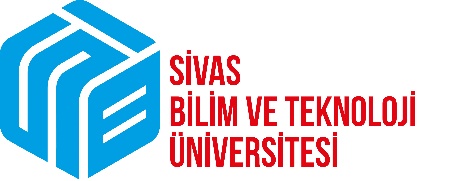 Araştırmanın amacı, önemi, yöntemi ve kaynakları ayrıntılı olarak yazılacaktır.Önerilen “Tez Konusu Değişikliği Form” ile gönderilmediği takdirde teslim edilen Yüksek Lisans Tez Konusu bu formda belirtilen konudan farklı olamaz.Form bilgisayar ortamında yazım kurallarına uygun olarak doldurulacaktır.I – ÖĞRENCİ BİLGİLERİI – ÖĞRENCİ BİLGİLERİAdı SoyadıÖğrenci NumarasıAna Bilim DalıYarıyılıİmzaII – DANIŞMAN BİLGİLERİII – DANIŞMAN BİLGİLERİUnvan Ad SoyadÜniversiteAna Bilim DalıİmzaIII – TEZ KONU BİLGİLERİIII – TEZ KONU BİLGİLERİÖnerilen Tez Adı (Türkçe)Önerilen Tez Adı (İngilizce)Araştırmanın Amacı ve ÖnemiAraştırmanın YöntemiAraştırma ile İlgili Kaynaklar	Ana Bilim Dalımızın tezli yüksek lisans programı öğrencisine ait tez konusu bildirimi ile ilgili bilgiler yukarıda belirtilmiştir.	Gereğini bilgilerinize arz ederim.                                                                                                                                                                                      … / … / 20…												  Ana Bilim Dalı Başkanı							                                                         	                  İmza	Ana Bilim Dalımızın tezli yüksek lisans programı öğrencisine ait tez konusu bildirimi ile ilgili bilgiler yukarıda belirtilmiştir.	Gereğini bilgilerinize arz ederim.                                                                                                                                                                                      … / … / 20…												  Ana Bilim Dalı Başkanı							                                                         	                  İmza